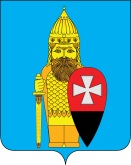 СОВЕТ ДЕПУТАТОВ ПОСЕЛЕНИЯ ВОРОНОВСКОЕ В ГОРОДЕ МОСКВЕ РЕШЕНИЕот 20 декабря 2017 года № 10/04Об утверждении положения о компенсационной выплате депутатам Совета депутатов поселения Вороновское связанной с осуществлениемсвоих полномочий   В соответствии с Законом города Москвы от 25 ноября 2009 года № 9 «О гарантиях осуществления полномочий лиц, замещающих муниципальные должности в г. Москве», Уставом поселения Вороновское, в целях определения порядка компенсационной выплаты, связанной с осуществлением полномочий депутатов Совета депутатов поселения Вороновское;Совет депутатов поселения Вороновское решил:   1. Утвердить положение о компенсационной выплате депутатам Совета депутатов поселения Вороновское связанной с осуществлением своих полномочий (приложение).   2. Настоящее решение вступает в силу с 01 января 2018 года.   3. Опубликовать настоящее решение в бюллетене «Московский муниципальный вестник» и разместить на официальном сайте администрации поселения Вороновское в информационно – телекоммуникационной сети «Интернет».   4. Контроль за исполнением настоящего решения возложить на Главу поселения Вороновское Исаева М.К.Главапоселения Вороновское                                                                        М.К. ИсаевПриложениек решению Совета депутатовпоселения Вороновскоеот 20 декабря 2017 года № 10/04Положение о компенсационной выплате депутатам Совета депутатов поселения Вороновское связанной с осуществлением своих полномочий   1. Настоящее положение разработано в соответствии с Законом города Москвы от 25 ноября 2009 года № 9 «О гарантиях осуществления полномочий лиц, замещающих муниципальные должности в г. Москве», Уставом поселения Вороновское и определяет порядок компенсационной выплаты, связанной с осуществлением полномочий депутатов Совета депутатов поселения Вороновское.   2. Депутатам Совета депутатов поселения Вороновское назначается денежная компенсация за участие в заседаниях Совета депутатов, которая является материально-финансовым обеспечением гарантий деятельности депутата и представляет собой компенсацию затрат по выполнению депутатских обязанностей, в том числе направленных на компенсацию организационно – технических затрат и других расходов.   3. Компенсация выплачивается один раз в квартал за каждое участие депутата в заседаниях Совета депутатов поселения Вороновское.   4. Сумма денежной компенсации определяется отдельным решением Совета депутатов поселения Вороновское.   5. Депутату, не принимающему участия в заседании Совета депутатов без уважительной причины (либо при не предоставлении подтверждающих документов отсутствия по уважительной причине), компенсация за данное заседание не выплачивается.   6. К уважительным причинам относятся: командировка, болезнь, учеба. Для подтверждения отсутствия по уважительной причине депутатом предоставляются копии соответствующих документов Председателю Совета депутатов.О невозможности присутствия на заседании Совета депутатов по уважительной причине депутат заблаговременно информирует Председателя Совета депутатов.   7. В случае, если запланированное заседание Совета депутатов не состоялось по причине отсутствия кворума, компенсация за данное заседание не выплачивается.   8. Компенсационные выплаты производятся в безналичной форме, путем перечисления денежных средств на счет, открытый депутатом. Депутат подает заявление на имя Главы поселения (в свободной форме) с указанием необходимых для расчетов банковских реквизитов с приложением при необходимости копий соответствующих документов.В случае не предоставления депутатом такого заявления, компенсационная выплата депутату не выплачивается.При отсутствии заявления депутата с указанием банковских реквизитов компенсационная выплата за данный период времени не выплачивается.   9. Депутат имеет право отказаться от компенсационной выплаты, подав письменное заявление на имя Главы поселения.   10. Компенсационная выплата производится за счет средств бюджета поселения Вороновское.Ежеквартально, не позднее 10 числа месяца, следующего за отчетным периодом, Председателем Совета депутатов в администрацию поселения Вороновское направляются копии листов регистрации участия депутатов в заседаниях Совета депутатов, а также копий подтверждающих документов отсутствия депутатов на заседаниях по уважительной причине.   11. На основании предоставленной информации, администрацией поселения Вороновское готовится распоряжение с указанием сумм компенсационных выплат каждому депутату Совета депутатов поселения Вороновское.   12. Выплата компенсации прекращается в случаях:- истечения срока полномочий депутата, - досрочного прекращения полномочий депутата;- подачи заявления депутатом об отказе от получения компенсационной выплаты.